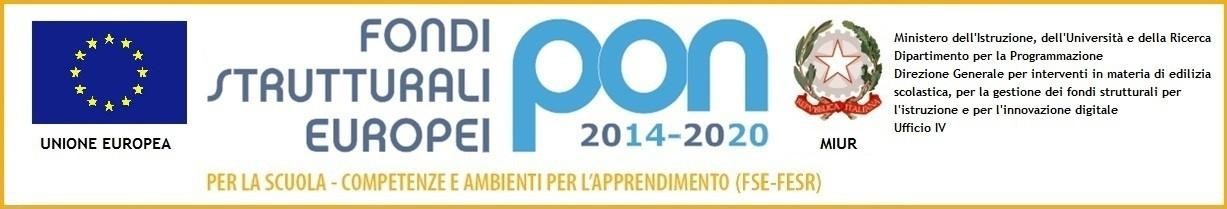 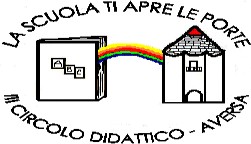 D I R E Z I O N E D I D A T T I C A S T A T A L E I I I C I R C O L OVia Canduglia, 1 - 81031 Aversa (Ce) - Tel. 081/8141844 – Fax 081/8149928 Cod.F. 81003120615 – Cod. Mecc. CEEE01200bE-mail: ceee01200b@istruzione.it	www.3circolodidatticoaversa.gov.itAllegato CProposta progettuale2 AVVISO SELEZIONE ESPERTO ESTERNOFondi Strutturali Europei – Programma Operativo Nazionale “Per la scuola, competenze e ambienti per l’apprendimento” 2014-2020. Avviso pubblico 2669 del 03/03/2017 per lo sviluppo del pensiero logico e computazionale e della creatività digitale e delle competenze di “cittadinanza digitale”. Asse I – Istruzione – Fondo Sociale Europeo(FSE). Obiettivo specifico 10.2.5. – Azioni volte allo sviluppo delle competenzeTITOLO “Digita…amici” -cod prog. 10.2.2A-FSEPON-CA-2018-1102 CUP C39F18000870006Luogo e Data, 		FirmaTitoloN° oreModulo/i per cui si presenta candidatura(selezionare con x)Digital literacy30Digital literacy 230